             ҠАРАР			  	          		                  ПОСТАНОВЛЕНИЕ       27 сентябрь 2018 й. 	                          №47                              27 сентября 2018 г.О внесении изменений в постановление главы сельского поселения Ростовский сельсовет МР Мечетлинский район РБ от 10.01.2018г. № 01 «Об определении перечня мест для отбывания осужденными наказания в виде обязательных работ          В соответствии со ст. 25 Уголовно-исполнительного кодекса Российской Федерации.  ПОСТАНОВЛЯЮ:      1.Внести изменение в п.3 постановления главы сельского поселения Ростовский сельсовет № 01 от 10.01.2018 «Об определении перечня мест для отбывания осужденными наказания в виде обязательных работ» изложив в следующей редакции:- Контроль за выполнением осужденными определенных для них работ, контроль за поведением осужденных на производстве, уведомление уголовно-исполнительной инспекции об уклонении осужденных от отбывания наказания возложить на руководителей организации, указанных в перечне.     2.Настоящее постановление обнародовать путем размещения его текста на информационном стенде в здании администрации сельского поселения Ростовский сельсовет муниципального района Мечетлинский район Республики Башкортостан и на официальном сайте сельского поселения Ростовский сельсовет муниципального района Мечетлинский район Республики Башкортостан в сети Интернет.       3.Контроль за исполнением настоящего постановления оставляю за собой.Глава сельского поселения                                                                     Ф.В.Ахметшин                                                                                           БАШКОРТОСТАН РЕСПУБЛИКА№ЫМ»СЕТЛЕ РАЙОНЫМУНИЦИПАЛЬ РАЙОНЫНЫ*РОСТОВ АУЫЛ БИЛ»М»3ХАКИМИ»ТЕ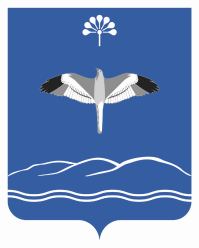 АДМИНИСТРАЦИЯСЕЛЬСКОГО ПОСЕЛЕНИЯРОСТОВСКИЙ СЕЛЬСОВЕТМУНИЦИПАЛЬНОГО РАЙОНАМЕЧЕТЛИНСКИЙ РАЙОНРЕСПУБЛИКИ БАШКОРТОСТАНСовет урамы,83. Тел2ш ауылы, 452561тел/факс 2-76-19;2-76-89; E-mail:razilyanugmanova@mail.ruул. Советская, 83.д.Теляшево, 452561тел/факс 2-76-19;2-76-89; E-mail:razilyanugmanova@mail.ru